                            Knowledge Organiser 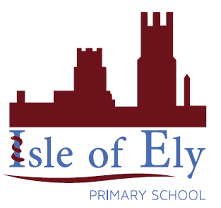                     Year 2 - Spring Term A                       Science – ElectricitySimple Circuit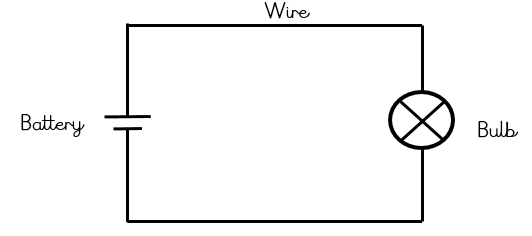 Electrical Symbols Vocabulary Vocabulary BatteryA store of energy.CircuitA path which electricity flows around.ConductorAn electrical conductor allows electricity to flow through it..ElectricityElectricity is a form of energy that helps to make things work.Electrical CurrentThe flow of electricity.Electric ShockIf we allow electrical current to flow through our bodies it can hurt us.Insulator  Are materials which can be reused for other purposes, some materials are easier to recycle than others.Light BulbA piece of equipment that converts electrical energy to light energy.SwitchLight can travel through it meaning that you can see what is on the other side of itWireA thin piece of metal (usually covered in plastic) that allows electricity to flow through it..BatteryBulb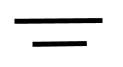 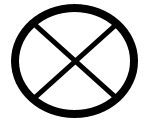 WireSwitch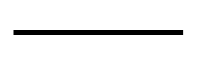 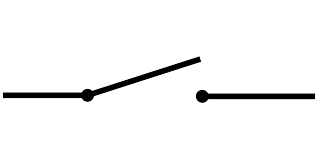 